Name_______________________________________________Period_____Date__________Chemical Reaction ReviewList some signs that would indicate a chemical reaction has occurred.What must be added to break chemical bonds?What are the chemicals on the LEFT side of an equation called?What are the chemicals on the RIGHT side of an equation called?What does the law of conservation of mass say about how much energy I start with in the reactants and how much energy I end up with in the products?If I start with 10 hydrogen atoms on the react side of a chemical equation, how many must I have on the product side?What is the difference between an endothermic and exothermic reaction?Label the reaction profiles below as endothermic or exothermic.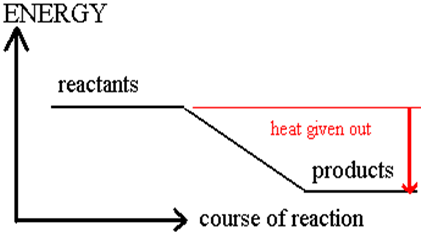 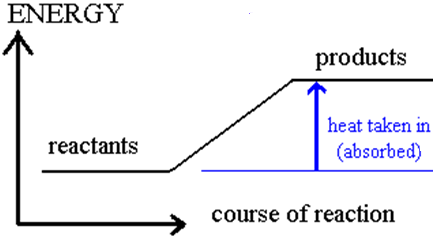 How many reactants will I have in a synthesis reaction? # products?How many reactants will I have in a decomposition reaction?What occurs during a single replacement reaction?What happens during a double replacement reaction?What will be one reactant in all combustion reaction? What are the two products?What is a reaction rate?What are ways to increase reaction rate?What are ways to decrease reaction rate?What is a catalyst? Does is participate in the reaction as a product, reactant, or neither?What does the Law of Definite Proportions say?Balancing Reaction Practice & Type of Reaction Practice: ____N2  + ____H2  ______NH3                        		Type:____P2O5 _____P + _____O2                            		Type:____Na + ____H(OH)  ___Na(OH) + ____H2 		Type:____C6H12O6 + ____O2  ____CO2 + ____H2O		Type:____K + ____MgBr  ____KBr + ____Mg		Type:___FeCl3 + ____Na(OH)  ___Fe(OH)3 + ____NaCl 	Type:___MgCl2 + ____Li2(CO3)  ____Mg(CO3) + ____LiCl	Type:___C6H12 + ___O2  ____CO2 + ____H2O			Type:____Ca(CO3)  ___CaO + ___CO2 			Type:____C2H2 + ____H2  _____C2H6				Type:Product Prediction Practice: ( YOU DO NOT HAVE TO BALANCE THESE)     NaI +   CaCl2  ___________________ 		Type: Double Replacement    Ag +      CuSO4 ______________________		Type: Single Replacement    MgO2  ____________________________		Type: Decomposition     Ca   +   N2  __________________________		Type: Synthesis     C4H8  +   O2  _________________________		Type: CombustionWriting chemical equations from word problems.One molecule of propane (C3H8) reacts with 5 molecules of O2 to form 3 molecules of O2 and 4 molecules of H2O.Two units of AlBr3 and 3 units of MgO react to form 2 units of Al(OH)2 and 3 units of MgBr2.